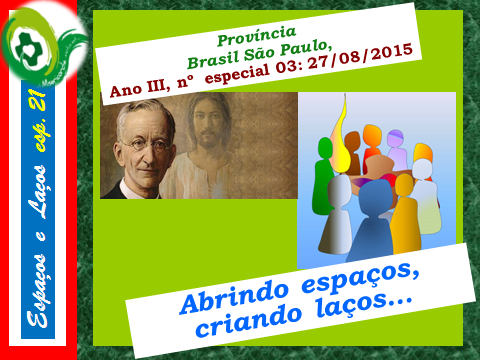 ENCONTRO DE PÁROCOS COM O GOVERNO PROVINCIAL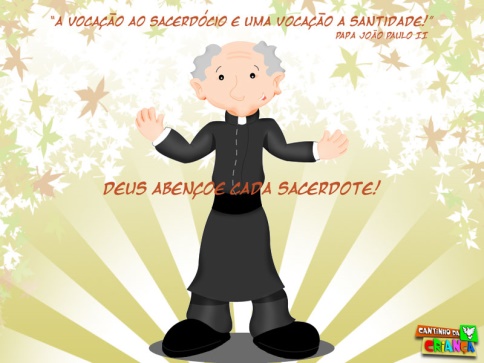 01. Apresentação 02. Segunda Comunicação 03. O Encontro de Párocos 04. Programação do Encontro 05. Observações importantes06. Presenças confirmadas01. Apresentação
Caro Confrade da BSPEm anexo você encontrará uma carta com todas as informações sobre o Encontro de Párocos com o Governo Provincial, que acontecerá em Aparecida do dia 31 de agosto a 03 de setembro. Partilhamos esta carta com todos os membros da província para que estejam em comunhão de prece conosco. Seremos 54 participantes. 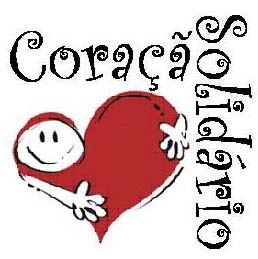 A você, participante, pedimos que leia atentamente a carta, pois ela contém informações importantes de organização. Será útil trazer esta carta impressa pois nela está detalhado o horário do nosso encontro. Seja bem-vindo!In Corde Iesu,Comissão Coração Solidário.02. Segunda Comunicação relativa ao Encontro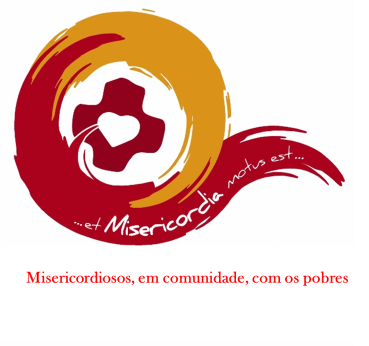 Congregação dos Padres do Sagrado Coração de JesusProvíncia Brasil São Paulo Rua Barão de Cotegipe, 180 – Granja Julieta 04721- 040 São Paulo – SPFone: (11) 5548-9466 / Fax: 5522-7331e-mail : dehonscj@terra.com.br *** SEGUNDA COMUNICAÇÃO ***São Paulo, 25 de AGOSTO de 2015.A Comissão Coração Solidário, responsável pela organização do Encontro de Párocos com o Governo Provincial enviou uma carta-convite no dia 12 de maio. Aderiram a este convite a quase totalidade dos 50 párocos da BSP. Estarão presentes também o atual governo provincial, os membros das comissões Coração Aberto (?!) e Solidário e alguns convidados, incluindo três confrades da Província BRM e os assessores indicados abaixo na programação. Pedimos que você leia atentamente esta comunicação e, se possível, a traga impressa para o encontro. Nela procuramos colocar todos os dados práticos para que nosso encontro transcorra sereno e fecundo. Resolvemos enviar esta carta a todos os religiosos da Província para que estejam unidos a nós neste momento com suas preces.Qualquer dúvida pode ser sanada com um dos membros da comissão:P. Emerson Ruiz,P. Everton dos Santos Carvalho,P. João Carlos Paschoalim,P. João Batista Máximo,P. João Carlos Almeida.03. O Encontro de Párocos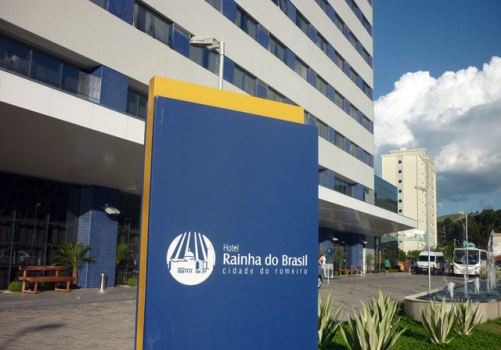 ENCONTRO DE PÁROCOSCOM O GOVERNO PROVINCIAL BSPHOTEL RAINHA DO BRASIL – APARECIDA-SP31 de AGOSTO (14h00) a 03 de SETEMBRO (12h00)3.1. Palavra do ProvincialO Encontro de Párocos em Aparecida será um momento de reflexão sobre a nossa vida e nossa missão. Dois olhares nos ajudam a compreender esta “hora oportuna”: um olhar para a pessoa do religioso, sua vida e sua vocação e um olhar para as nossas obras, nosso fazer, nossa missão. Ambos dizem respeito à identidade dehoniana. É hora de “mergulhar em águas mais profundas”. O Encontro de Párocos nos ajudará a aprofundar o olhar sobre nossas obras. A proposta é refletir sobre como animar e coordenar nossa missão paroquial pela prática de uma gestão corporativa que expresse o nosso sint unum. Sua presença é muito importante. Seja bem-vindo!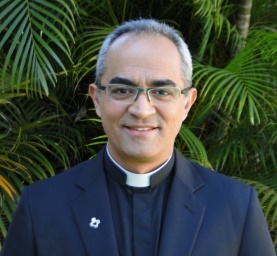 Pe. Ronilton Souza de Araújo, scj – Sup. Prov.3.2. Objetivo geralReunir os párocos com o governo provincial para recordar nossos saberes sobre “o perfil dehoniano da paróquia”, conhecer outras experiências de gestão pastoral, refletir sobre nossa realidade atual de dehonianos na paróquia e projetar algumas linhas de ação conjunta para os próximos anos.04. Programação do Encontro31.08 – Segunda-feira - Moderador: Pe. João Carlos Almeida14h00 – Check in no Hotel Rainha – Aparecida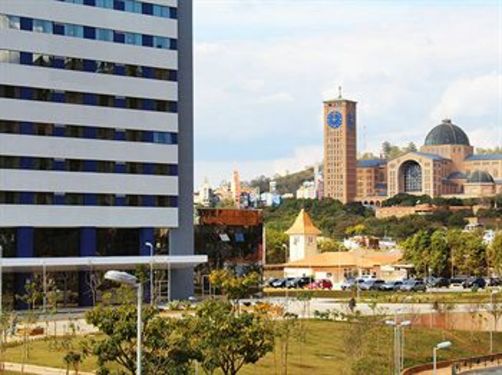                 Ao chegar identifique-se e sua chave já estará à disposição                Os membros da Comissão estarão à sua espera no saguão15h00 – Abertura – Adoração – Preside: P. Everton dos Santos Carvalho – Capela Externa 15h30 – Café de Acolhida: Centro de Reuniões 16h00 – Pronunciamento de abertura: Pe. Ronilton Souza de Araújo, scj – Sup. Prov. 17h00 – Palestra com assessor externo: A gestão no Santuário de Aparecida (Pe. Jorge Paulo da Silva Sampaio, CSsR – Administrador do Santuário – com a presença de outros redentoristas que explicarão a forma de gestão do complexo do Santuário e sua relação com a província redentorista: Pe. Daniel Antônio da Silva – Ecônomo do Santuário; Pe. Luiz Cláudio Alves de Macedo – Ecônomo da Província Redentorista de São Paulo, ambos conselheiros provinciais)18h00 – Intervalo 19h00 – Jantar – Noite livre01.09 – Terça-feira - Moderador: Pe. João Batista Máximo07h30 – Missa: Preside P. João Batista MáximoEvangelho - Lc 4,31-37: As pessoas ficavam admiradas com o seu ensinamento, 
porque Jesus falava com autoridade. E a fama de Jesus se espalhava 
em todos os lugares da redondeza. 08h15 – Café09h00 – Palestra Pe. Emerson Ruiz: O perfil da paróquia dehoniana – Memória de saberes10h00 – Intervalo10h30 – Grupos de Partilha11h15 – Plenário12h00 – Almoço – Repouso14h00 – Palestra Pe. João Carlos Almeida: O Dehon paroquial (1871-1877)15h00 – Intervalo 15h30 – Palestra com assessor externo: A prática da gestão corporativa na paróquia e na província - Frei Rogério Soares – Foi pároco da Paróquia Nossa Senhora da Luz, em Salvador, onde criou a Pastoral do Empreendedor. Atualmente exerce a missão de Superior Provincial da Ordem dos Mercedários. 16h30 – Grupos de Partilha17h15 – Plenário18h15 – Adoração 19h00 – Saída para visita guiada ao Santuário com explicação da arquitetura e rica iconografia presente na Basílica nova, em grande parte concebida por Cláudio Pastro. 20h30 – Jantar / Livre para convivência e repouso02.09 – Quarta-feira - Moderador: Pe. Emerson Ruiz07h00 – Adoração Preside: P. Everton dos Santos Carvalho07h30 – Café08h00 – Saída para o Santuário08h20 – Foto oficial em frente ao Santuário Nacional09h00 – Missa na Basílica – Dom Wilson Luís Angotti Filho – Bispo de Taubaté Evangelho - Lc 4,38-44  Jesus disse: 'Eu devo anunciar a Boa Nova do Reino de Deus também a outras cidades, porque para isso é que eu fui enviado.' 10h00 – Visita guiada às instalações de gestão do Santuário com oportunidade para perguntas sobre o sistema de gestão do Santuário: Pe. Jorge Paulo da Silva Sampaio e Pe. Daniel da Silva.11h00 – Livre para visita ao Centro de Apoio ao Romeiro, compras etc.12h00 – Almoço – livre 14h00 – Palavra do Assessor Externo sobre suas impressões e propostas14h45 – Grupos: Como aplicar a gestão corporativa em nossas paróquias e província?15h30 – Intervalo 16h00 – Plenário: Indicações para uma “Carta de Aparecida”20h30 – Reunião da Comissão Coração Solidário com o Governo Provincial03.09 – Quinta-feira - Moderador: Pe. João Carlos Paschoalim07h00 – Adoração Preside: P. Everton dos Santos Carvalho07h30 – Café08h00 – Apresentação do texto-mártir da “Carta de Aparecida”08h30 – Debate em plenário09h30 – Intervalo10h00 – Missa de encerramento - Preside Pe. Ronilton Souza de AraújoEvangelho -  Lc 5,1-11  1Jesus estava na margem do lago de Genesaré, e a multidão apertava-se ao seu redor para ouvir a palavra de Deus. Jesus viu duas barcas paradas na margem do lago.Os pescadores haviam desembarcado e lavavam as redes.Subindo numa das barcas, que era de Simão, pediu que se afastasse um pouco da margem.Depois sentou-se e, da barca, ensinava as multidões. Quando acabou de falar, disse a Simão: 'Avança para águas mais profundas, e lançai vossas redes para a pesca'. Simão respondeu: 'Mestre, nós trabalhamos a noite inteira e nada pescamos.Mas, em atenção à tua palavra, vou lançar as redes'. Assim fizeram, e apanharam tamanha quantidade de peixes que as redes se rompiam.Então fizeram sinal aos companheiros da outra barca, para que viessem ajudá-los.Eles vieram, e encheram as duas barcas, a ponto de quase afundarem.Ao ver aquilo, Simão Pedro atirou-se aos pés de Jesus, dizendo: 'Senhor, afasta-te de mim,porque sou um pecador!' É que o espanto se apoderara de Simão e de todos os seus companheiros,por causa da pesca que acabavam de fazer.Tiago e João, filhos de Zebedeu, que eram sócios de Simão, também ficaram espantados.Jesus, porém, disse a Simão: 'Não tenhas medo!De hoje em diante tu serás pescador de homens.' Então levaram as barcas para a margem,deixaram tudo e seguiram a Jesus.11h00 – Almoço12h00 – Check out no Hotel Rainha do Brasil05. Observações importantes Trazer: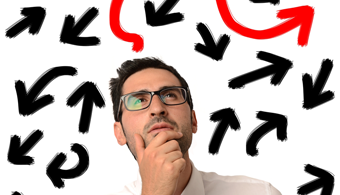 Bíblia, Dehonianos em Oração e Liturgia das Horas;Material para anotações;Túnica e estola verde. Faremos uma foto oficial de cada participante e do grupo. Para isso pedimos que, se possível, você traga sua camisa de clergyman. Anexo ao hotel existe a Cidade do Romeiro que proporciona compras de lembranças oficiais do Santuário e também de paramentos e objetos litúrgicos de qualidade. Para o traslado entre hotel, capela e centro de reuniões (cerca de 80 metros) sugerimos que traga seu guarda-chuva caso seja necessário. Cada um será acolhido em quarto individual. A diária inclui pensão completa (café, almoço e jantar). Os extras serão por conta de cada um e pagos no check out: frigobar, serviço de quarto, lavanderia, bebidas nas refeições.A tesouraria da província emitirá o recibo referente ao seu depósito.A contribuição de R$ 600,00 corresponde às diárias no hotel e alimentação. A província arcará com os outros gastos de organização e assessoria. Recebemos amplo apoio logístico do pessoal da Promocat-Revista Paróquias. Eles estarão à nossa disposição durante todo o evento. Agradecemos aos redentoristas que nos acolheram de todo coração para este evento muito além de uma simples hospedagem.Agradecemos ao Pe. Rafael Querobin que se dispôs a preparar toda a liturgia.Agradecemos ao Pe. Robson Rocha da Silva e ao Pe. Angelo José Adão que aceitaram secretariar todo o encontro.Agradecemos aos assessores que não pouparam esforços para se adequar ao nosso projeto.Agradecemos a Dom Wilson que prontamente aceitou presidir nossa missa no Santuário.  Seja bem-vindo para este momento de partilha e crescimento fraterno.In Corde Jesu,Comissão Coração Solidário.06. Presenças confirmadas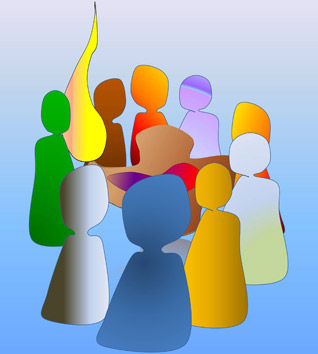 Espaços e Laços especial 21: 27.08.2015.Setor I – SP CapitalP. Antônio KopitskiP. Cleber E. KochP. Elói J. SchonsP. João Luiz U. Malnalcich P. Sérgio J. HemkemeierSetor II – Vale do ParaíbaP. Ademilson Aparecido da SilvaP. Ap. Octaviano Pinto da SilvaP. Aloísio W. KnobP. Antônio Marcondes BarbosaP. José Luís de GouvêaSetor III – Rio de JaneiroP. José Everaldo G. da SilvaP. Lorival João BackSetor IV – MGP. Aurélio PereiraP. Carlos Alberto P. SilvérioP. Cristiano Francisco de AssisP. Fábio Lopes VieiraP. José Felipe DalcégioP. Vitor Martins RibeiroSetor V – Noroeste do PRP. Belmiro RauberP. Carlos MartinenghiP. Guido José Kievel Setor VI – MTP. Ademir Vicente de PaulaP. Antônio Jezufino Silva NetoP. Darci Augusto HermesP. João Batista Máximo P. Odilo HoepersP. Paulo A. MüllerP. Vagno Aparecido Reato DISTRITO BSLP. Arnaldo M. dos PassosP. Carlos José RamosP. Claudinei Francisco de OliveiraP. Edmundo Monteiro SoaresP. Eugênio VenzonP. Inâncio DalcinP. Joaquim Antônio NogueiraP. José Ângelo FigueiraP. Júlio César da CostaP. Valdenir Tadeu da CunhaCOMISSÃO CORAÇÃO SOLIDÁRIOP. Emerson Marcelo RuizP. Everton dos Santos CarvalhoP. João Carlos AlmeidaP. João Carlos Paschoalim PROVÍNCIA BRMP. Anísio José SchwirkowskiP. Cícero Celeste MuraraP. Sildo César da CostaGOVERNO PROVINCIALP. Ronilton Souza de Araújo P. Rafael QuerobinP. Eli Lobato dos SantosP. Angelo José AdãoCONVIDADOSFrei Rogério S. de Almeida Silveira P. Antônio Marcos DamazioP. Cláudio WeberP. Renato KuhnenP. Robson Rocha da Silva